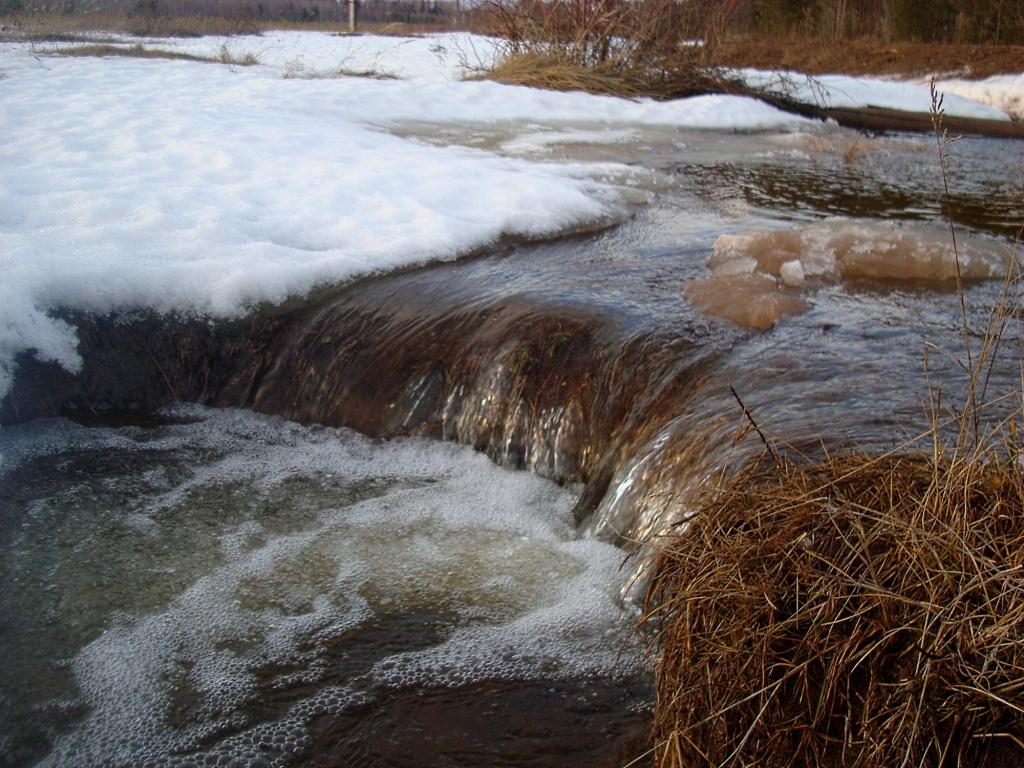 от 30.04.2019 года.***********************************************************РОССИЙСКАЯ ФЕДЕРАЦИЯИРКУТСКАЯ ОБЛАСТЬНИЖНЕИЛИМСКИЙ РАЙОНДУМА  БРУСНИЧНОГО СЕЛЬСКОГО ПОСЕЛЕНИЯРЕШЕНИЕот « 29 » марта  2019 г. № 15п. Брусничный« Об утверждении  Стратегии социально-экономического развития муниципального образования «Брусничное сельское поселение»  до 2030 года.»         Руководствуясь  Федеральным законам от 6 октября 2003 года №131-ФЗ «Об общих принципах организации местного самоуправления в Российской Федерации», Федеральным законом  от 28 июня 2014 года №172-ФЗ «О стратегическом планировании в Российской Федерации», в целях определения цели, задач и направлений социально-экономического развития муниципального образования «Брусничное сельское поселение» на период до 2030 года, Дума  Брусничного  сельского  поселения Нижнеилимского  районаРЕШИЛА:     1. Утвердить Стратегию социально-экономического развития муниципального образования «Брусничное сельское поселение»  до 2030 года согласно Приложению.     2.Стратегию социально-экономического развития муниципального образования «Брусничное сельское поселение»  до 2030 года опубликовать  в  Вестнике  администрации  и  Думы  Брусничного  сельского поселения и  разместить  на  сайте Администрации Брусничного МО (adm-bru.ru).             3. Контроль за исполнением настоящего решения оставляю за собой.        Глава Брусничного        сельского  поселения                                                                                                                       В.Л. Белецкий   Приложение к  Решению Думы Брусничного муниципального образования от 29 марта  2019г. № 15 -------------------------------------------------------------------------------------------------------------------------------------------Администрация и Дума                                                   Учредители:                                                           Брусничного сельского поселенияГлавный редактор – Белецкий  В.Л.Ответственный за выпуск – Сотиева  Е.В.                                                                                           Вестник  администрации  и                                                                                  Думы Брусничного сельского поселения                                                                                      Выходит  1  раз  в  месяц  бесплатно                                                                                        Тираж  20  экземпляров, ул.  Ленина 9.-------------------------------------------------------------------------------------------------------------------------------------------Администрация и Дума                                                   Учредители:                                                           Брусничного сельского поселенияГлавный редактор – Белецкий  В.Л.Ответственный за выпуск – Сотиева  Е.В.                                                                                           Вестник  администрации  и                                                                                  Думы Брусничного сельского поселения                                                                                      Выходит  1  раз  в  месяц  бесплатно                                                                                        Тираж  20  экземпляров, ул.  Ленина 9.